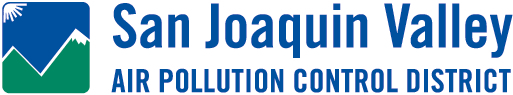 PORTABLE CONCRETE BATCH PLANT RECORDKEEPING & REPORTING FORMCompany Name:Registration #DATELOCATION OF OPERATIONLOCATION OF OPERATIONCEMENT USED(lbs)CEMENT USED(lbs)SAND & ROCK USED (lbs)SAND & ROCK USED (lbs)HOURS OF OPERATION(per day)CONCRETE PRODUCED(lbs/hour)Print Name:Print Name:Signature:Signature:Phone #Phone #